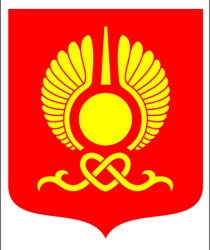 РОССИЙСКАЯ ФЕДЕРАЦИЯРЕСПУБЛИКА ТЫВАХУРАЛ ПРЕДСТАВИТЕЛЕЙ ГОРОДА КЫЗЫЛ_______________________________________________________________РЕШЕНИЕ       От «28» февраля 2018 года        г.Кызыл                                     № 394О Положении об организации регулярных перевозок пассажирским транспортом общего пользования в городском округе «Город Кызыл Республики Тыва»В соответствии с  п. 7 ч. 1 ст. 16 Федерального закона от 06.10.2003 г. № 131-ФЗ «Об общих принципах организации местного самоуправления в Российской Федерации», Федеральным законом от 13.07.2015 г. № 220-ФЗ «Об организации регулярных перевозок пассажиров и багажа автомобильным транспортом и городским наземным электрическим транспортом в Российской Федерации и о внесении изменений в отдельные законодательные акты Российской Федерации», руководствуясь Уставом городского округа «Город Кызыл Республики Тыва», принятым решением Хурала представителей города Кызыла от 05.05. 2005 г. № 50,Хурал представителей города Кызыла РЕШИЛ:1. Утвердить Положение об организации регулярных перевозок пассажирским транспортом общего пользования в городском округе «Город Кызыл Республики Тыва» (приложение N 1).2.  Признать утратившим силу решение Кызылского городского Хурала представителей от 05.03.2003 г. № 86 «Об утверждении Положения "О пассажирских перевозках в городе Кызыле».3. Мэрии города Кызыла в двухмесячный срок привести свои действующие нормативные правовые акты в соответствие с настоящим решением и принять новые в целях исполнения полномочий, установленных настоящим решением.4. Опубликовать настоящее решение на официальном сайте органов местного самоуправления городского округа «Город Кызыл Республики Тыва».5. Контроль за исполнением настоящего решения возложить на Комитет по вопросам ЖКХ, благоустройства, транспорта и дорог Хурала представителей города Кызыла и мэрию города Кызыла.6. Настоящее Решение вступает в силу со дня официального опубликования.Глава города Кызыла                                                                                              Д. ОюнПриложение к решению Хурала представителей г. Кызылаот 28.02.2018 г. № 394ПОЛОЖЕНИЕОб организации регулярных перевозок пассажирским транспортом общего пользования в городском округе «Город Кызыл Республики Тыва»1. Общие положения1.1. Настоящее Положение (далее - Положение), регулирует отношения по организации регулярных перевозок пассажиров и багажа автомобильным транспортом (далее - регулярные перевозки), в том числе отношения, связанные с установлением, изменением, отменой маршрутов регулярных перевозок, допуском юридических лиц и индивидуальных предпринимателей к осуществлению регулярных перевозок, использованием для осуществления регулярных перевозок объектов транспортной инфраструктуры, а также с организацией контроля за осуществлением регулярных перевозок.1.2. Целями принятия настоящего Положения являются:1) создание условий для предоставления транспортных услуг населению и организация транспортного обслуживания населения в границах города Кызыла;2) обеспечение безопасности пассажирских перевозок;3) удовлетворение потребностей населения города Кызыла в услугах пассажирского транспорта общего пользования;4) установление прозрачности процедур привлечения юридических лиц и индивидуальных предпринимателей к осуществлению пассажирских перевозок и их равнодоступность к этой деятельности;5) обеспечение надлежащего уровня качества пассажирских перевозок.1.3. Для целей настоящего Положения используются следующие основные понятия:1) автомобильный транспорт общего пользования (далее также - транспортные средства, городской транспорт общего пользования, транспорт общего пользования) - транспортные средства категории М2 и М3, осуществляющие на основании публичного договора перевозку пассажиров и багажа по утвержденным в установленном порядке маршрутам и расписаниям регулярных перевозок;2)   вид транспортного средства – автобус, микроавтобус «Газель»;3) маршрут регулярных перевозок - предназначенный для осуществления перевозок пассажиров и багажа по расписаниям пути следования автомобильного транспорта общего пользования от начального остановочного пункта через промежуточные остановочные пункты до конечного остановочного пункта, которые определены в установленном порядке;4) городской (муниципальный) маршрут регулярных перевозок - маршрут регулярных перевозок в границах территории города Кызыла;5) регулярные перевозки пассажиров - перевозки пассажиров, осуществляемые транспортом общего пользования на основании публичного договора перевозки пассажира, по утвержденным в установленном порядке городским маршрутам регулярных перевозок;6) регулярные перевозки по нерегулируемым тарифам - регулярные перевозки, осуществляемые с применением тарифов, установленных перевозчиком;7) регулярные перевозки по регулируемым тарифам - регулярные пассажирские перевозки по регулируемым тарифам с применением тарифов, установленных уполномоченным органом государственной власти Республики Тыва или в соответствии с законом Республики Тыва органами местного самоуправления города Кызыл и с предоставлением всех льгот на проезд, утвержденных в установленном порядке;8) городская маршрутная сеть - перечень городских маршрутов регулярных перевозок, осуществляемых автомобильным и городским наземным электрическим транспортом общего пользования, действующих на территории города Кызыл;9) паспорт городского маршрута регулярных перевозок (паспорт маршрута) - документ, включающий в себя сведения о маршруте регулярных перевозок и сведения о перевозках по данному маршруту;10) расписание - график, устанавливающий время или интервалы прибытия транспортного средства в остановочный пункт либо отправления транспортного средства от остановочного пункта;11) рейс - путь транспортного средства по маршруту регулярных перевозок из начального остановочного пункта в конечный остановочный пункт или из конечного остановочного пункта в начальный остановочный пункт;1.4. Иные термины, содержащиеся в настоящем Положении, используются в значениях, указанных в Федеральном законе от 08 ноября 2007 года г. № 259-ФЗ «Устав автомобильного транспорта и городского наземного электрического транспорта», в Федеральном законе от 13 июля 2015 г. № 220-ФЗ «Об организации регулярных перевозок пассажиров и багажа автомобильным транспортом и городским наземным электрическим транспортом в Российской Федерации и о внесении изменений в отдельные законодательные акты Российской Федерации».2. Полномочия органовместного самоуправления города Кызыла в сфереорганизации пассажирских перевозок2.1. Хурал представителей города Кызыла:1) устанавливает общий порядок организации перевозок пассажиров, осуществляемых городским транспортом общего пользования по маршрутам регулярных перевозок на территории города Кызыл;2)  определяет уполномоченный орган - орган местного самоуправления, уполномоченный на осуществление функций по организации регулярных перевозок по городским маршрутам регулярных перевозок в границах территории города Кызыла;3) осуществляет иные полномочия в соответствии с законодательством Российской Федерации, Республики Тыва, Уставом города Кызыла.2.2. Мэрия города Кызыла:1) осуществляет организацию регулярных перевозок пассажиров и багажа автомобильным транспортом в границах городского округа «Город Кызыл Республики Тыва».2) устанавливает общие правила формирования и утверждения городской маршрутной сети и требования к ней;3) утверждает порядок установления, изменения или отмены городских маршрутов регулярных перевозок;4) устанавливает, изменяет, отменяет городские маршруты регулярных перевозок в границах территории города Кызыл;5) утверждает Реестр муниципальных маршрутов регулярных перевозок и устанавливает порядок его ведения;6) устанавливает порядок проведения конкурса на право получения свидетельства об осуществлении перевозок автомобильным транспортом общего пользования по городским маршрутам регулярных перевозок; 7) устанавливает порядок осуществления уполномоченным органом контроля исполнения перевозчиками установленных требований к осуществлению пассажирских перевозок на городской маршрутной сети;8) утверждает документ планирования регулярных перевозок, вносит изменения в него;9) информирует население об организации работы городских маршрутов регулярных перевозок, о выполняемых на них перевозках транспортом общего пользования, о перевозчиках, а также предоставляет иные сведения, необходимые потребителям транспортных услуг;10) осуществляет иные полномочия в соответствии с законодательством Российской Федерации, Республики Тыва, Уставом города Кызыла, настоящим Положением.2.3. Департамент городского хозяйства  мэрии города Кызыла:1) разрабатывает проекты правовых актов, регулирующих организацию пассажирских перевозок на территории города Кызыл;2) взаимодействует с органами исполнительной власти Республики Тыва по вопросам организации пассажирских перевозок по городской маршрутной сети и контроля за их осуществлением;3) анализирует потребность населения в пассажирских перевозках, интенсивность пассажиропотока и состояние рынка транспортных услуг, устанавливает объем транспортных услуг для удовлетворения потребности населения в пассажирских перевозках, проводит анализ и прогнозирование состояния транспортного обслуживания населения на территории города Кызыла;4) утверждает паспорта городских маршрутов регулярных перевозок и расписания автомобильного и городского  транспорта общего пользования;5) формирует перечень городских маршрутов регулярных перевозок по регулируемым (нерегулируемым) тарифам;6) организует привлечение перевозчиков для осуществления пассажирских перевозок на городских маршрутах регулярных перевозок, в том числе на условиях временной работы;7) разрабатывает и утверждает конкурсную и аукционную документацию по отбору перевозчиков для осуществления пассажирских перевозок на городских маршрутах регулярных перевозок;8) организует и проводит конкурс на право получения свидетельства об осуществлении перевозок по городским маршрутам регулярных перевозок транспортом общего пользования по нерегулируемым тарифам;9) организует проведение закупки на право заключения контракта по выполнению работ, связанных с осуществлением пассажирских перевозок на городских маршрутах регулярных перевозок, по регулируемым тарифам в порядке, установленном законодательством Российской Федерации о контрактной системе в сфере закупок товаров, работ, услуг для обеспечения государственных и муниципальных нужд;10) заключает муниципальные контракты на осуществление пассажирских перевозок на городских маршрутах регулярных перевозок по регулируемым тарифам;11) ведет реестр городских маршрутов регулярных перевозок;12) выдает свидетельства об осуществлении перевозок по городскому маршруту регулярных перевозок и карты маршрута регулярных перевозок;13) информирует население города, перевозчиков, контролирующие органы о городских маршрутах регулярных перевозок, расписании автомобильного и городского наземного электрического транспорта общего пользования, о сроках начала, изменения и прекращения регулярного движения на городских маршрутах регулярных перевозок;14) размещает на официальном сайте в информационно-телекоммуникационной сети «Интернет» сведения, включенные в реестр городских маршрутов регулярных перевозок и реестр перевозчиков, осуществляющих пассажирские перевозки по городским маршрутам регулярных перевозок;15) обеспечивает контроль исполнения перевозчиками установленных требований к осуществлению пассажирских перевозок на городской маршрутной сети;16) осуществляет координацию работы автомобильного транспорта общего пользования на городских маршрутах регулярных перевозок при нарушении утвержденных расписаний, вызванных неблагоприятными дорожными или климатическими условиями или чрезвычайными обстоятельствами;17) участвует в разработке и реализации мероприятий по обустройству объектов транспортной инфраструктуры в городе Кызыле, направленных на развитие пассажирского транспорта и обеспечение безопасности дорожного движения;18) рассматривает обращения граждан по вопросам, связанным с пассажирскими перевозками по городской маршрутной сети;19) осуществляет иные полномочия в соответствии с законодательством Российской Федерации, Республики Тыва, Уставом города Кызыла, настоящим Положением.3. Формирование городской маршрутной сети3.1. Маршрутная сеть города Кызыла формируется из городских маршрутов регулярных перевозок, осуществляемых автомобильным транспортом общего пользования, действующих на территории города Кызыла.3.2. Перечень городских маршрутов регулярных перевозок, осуществляемых автомобильным транспортом общего пользования, действующих на территории города Кызыла, утверждается постановлением мэрии города Кызыла.3.3. Учет действующих городских маршрутов регулярных перевозок ведется в реестре городских маршрутов регулярных перевозок. Ведение реестра городских маршрутов регулярных перевозок осуществляется уполномоченным органом в соответствии с порядком, принимаемым мэрией г.Кызыла. 3.4. Каждому городскому маршруту регулярных перевозок присваивается порядковый номер.3.5. На основании настоящего Положения мэрия города Кызыла утверждает порядок установления, изменения или отмены городских маршрутов регулярных перевозок.3.6. Установление новых городских маршрутов регулярных перевозок, изменение и отмена существующих городских маршрутов регулярных перевозок, входящих в городскую маршрутную сеть, осуществляются постановлением мэрии города Кызыла в соответствии с порядком, принятым постановлением мэрии г.Кызыла.3.7. Городской маршрут регулярных перевозок устанавливается, изменяется, отменяется по инициативе уполномоченного органа, а также по предложению юридического лица, индивидуального предпринимателя или уполномоченного участника договора простого товарищества, имеющих намерение осуществлять регулярные перевозки или осуществляющих регулярные перевозки по данному маршруту.Юридическое лицо, индивидуальный предприниматель или уполномоченный участник договора простого товарищества, предложившие установить или изменить городской маршрут регулярных перевозок, представляют в уполномоченный орган заявление в письменной форме об установлении или изменении данного маршрута, которое включает в себя сведения, предусмотренные порядком установления, изменения или отмены городских маршрутов регулярных перевозок. К заявлению об установлении или изменении городского маршрута регулярных перевозок прилагаются документы, предусмотренные порядком.3.9. В срок, не превышающий сорока пяти дней со дня приема заявления об установлении или изменении городского маршрута регулярных перевозок, уполномоченный орган:1) возвращает заявление без рассмотрения в случае, если это заявление оформлено с нарушением требований, и (или) документы, предусмотренные порядком, представлены не в полном объеме;2) составляет заключение о наличии или об отсутствии оснований для установления или изменения маршрута и направляет его в мэрию города Кызыла для принятия решения об установлении или изменении городского маршрута регулярных перевозок либо об отказе в установлении или изменении данного маршрута.3.11. Принятие решения об установлении, изменении городского маршрута регулярных перевозок допускается после проведения на маршруте в установленном порядке предварительного обследования дорожных условий на предмет их соответствия требованиям обеспечения безопасности перевозок пассажиров и грузов автомобильным транспортом.3.12. В случае принятия решения об установлении или изменении маршрута регулярных перевозок уполномоченный орган в течение семи дней со дня принятия этого решения вносит сведения об установлении или изменении данного маршрута в реестр городских маршрутов регулярных перевозок.3.13. Городской маршрут регулярных перевозок считается установленным или измененным со дня включения сведений о данном маршруте в реестр городских маршрутов регулярных перевозок.3.14. В течение семи дней со дня включения маршрута регулярных перевозок в реестр городских маршрутов регулярных перевозок уполномоченный орган выдает юридическому лицу, индивидуальному предпринимателю, уполномоченному участнику договора простого товарищества, которые обратились с заявлением об установлении маршрута регулярных перевозок, свидетельство об осуществлении перевозок по данному маршруту регулярных перевозок и карты данного маршрута регулярных перевозок. Указанные свидетельство об осуществлении перевозок по данному маршруту регулярных перевозок и карты данного маршрута регулярных перевозок выдаются на период проведения открытого конкурса, который должен быть объявлен организатором конкурса не позднее чем через девяносто дней со дня установления муниципального маршрута регулярных перевозок.3.15. Если заявлением об изменении маршрута регулярных перевозок предусматривается:а) увеличение максимального количества транспортных средств, используемых для регулярных перевозок по данному маршруту, - уполномоченный орган в течение семи дней со дня внесения таких изменений в реестр городских маршрутов регулярных перевозок выдает юридическому лицу, индивидуальному предпринимателю, уполномоченному участнику договора простого товарищества, которые обратились с указанным заявлением, дополнительные карты маршрута регулярных перевозок;б) уменьшение максимального количества транспортных средств, используемых для регулярных перевозок по данному маршруту, - юридическое лицо, индивидуальный предприниматель, уполномоченный участник договора простого товарищества, которые обратились с указанным заявлением, в течение семи дней со дня внесения таких изменений в реестр городских маршрутов регулярных перевозок обязаны сдать соответствующие карты уполномоченному органу.3.16. Городской маршрут регулярных перевозок считается отмененным со дня исключения сведений о данном маршруте из реестра городских маршрутов регулярных перевозок.3.17. Уполномоченный орган при отмене городского маршрута регулярных перевозок обязан уведомить об указанном решении юридическое лицо, индивидуального предпринимателя, уполномоченного участника договора простого товарищества, осуществляющих регулярные перевозки по этому маршруту, не позднее ста восьмидесяти дней до дня вступления указанного решения в силу. Сведения об отмене городского маршрута регулярных перевозок размещаются на официальном сайте уполномоченного органа в информационно-телекоммуникационной сети "Интернет".3.18. Установление, изменение городского маршрута регулярных перевозок признаются целесообразными при одновременном соблюдении следующих условий:1) существует потребность в перевозках пассажиров по этому маршруту (предполагаемый устойчивый пассажиропоток);2) при обязательном соблюдении соответствия типа покрытия, состояния и ширины проезжей части дороги, видимости, обустройства дорог и подъездных путей, мест остановок общественного транспорта, а также железнодорожных переездов требованиям, установленным правилами обеспечения безопасности перевозок пассажиров и грузов автомобильным транспортом, утвержденными действующими законодательными и иными нормативными правовыми документами;3) в начальных, промежуточных и конечных остановочных пунктах автомобильного транспорта общего пользования на предлагаемом к открытию маршруте имеется возможность установить требуемый для обеспечения безопасности пассажирских перевозок интервал прибытия-отправления транспортных средств с учетом пропускной способности улиц и самих остановочных пунктов;4) экологические характеристики транспортных средств, которые предлагается использовать для осуществления регулярных перевозок по данному маршруту, соответствуют требованиям, установленным нормативным правовым актом органа местного самоуправления, в границах которого проходит данный маршрут;5) если один или несколько участков устанавливаемого или изменяемого маршрута регулярных перевозок совпадают с участками ранее установленных маршрутов регулярных перевозок, разница между временем отправления транспортных средств по устанавливаемому или изменяемому маршруту и временем отправления транспортных средств по каждому из ранее установленных маршрутов должна соответствовать половине значения установленного интервала по действующему маршруту.3.19. Каждый маршрут регулярных перевозок, не реже одного раза в год (весенне-летний период), подлежит комиссионному обследованию с целью оценки соответствия технического состояния и уровня содержания автомобильных дорог, улиц, искусственных сооружений, железнодорожных переездов, их инженерного оборудования требованиям, установленным правилами обеспечения безопасности перевозок пассажиров автомобильным транспортом и городским наземным электрическим транспортом, утвержденными действующими законодательными и иными нормативными правовыми документами. Состав комиссии по обследованию маршрутов регулярных перевозок утверждается постановлением Мэрии города Кызыла.3.20. В целях обеспечения доступности транспортных услуг для населения города мэрия города Кызыла формирует перечень маршрутов для осуществления регулярных перевозок по регулируемым тарифам и с предоставлением всех льгот на проезд, утвержденных в установленном порядке.3.21. В случае возникновения ситуации, вызвавшей временное ограничение движения транспортных средств по автомобильным дорогам или по размещенным на них искусственным дорожным сооружениям, уполномоченный орган вправе изменить данный маршрут на срок до устранения возникшей ситуации. Уполномоченный орган обязан разместить решение об изменении и сроках изменения маршрута на своем официальном сайте в информационно-телекоммуникационной сети «Интернет», уведомление о таком изменении не позднее рабочего дня, следующего за днем принятия решения.3.22. Уполномоченный орган принимает решение о возобновлении городского маршрута регулярных перевозок после устранения причин введения изменений и (или) ограничений.3.23. Сведения, включенные в реестр городских маршрутов регулярных перевозок, размещаются на официальном сайте органов местного самоуправления городского округа в информационно-телекоммуникационной сети «Интернет».3.24. Мэрия города Кызыла отказывает в установлении, изменении городского маршрута регулярных перевозок в случаях:1) несоблюдения хоть одного из условий, установленных п. 3.18 настоящего Положения;2) в заявлении об установлении или изменении данного маршрута указаны недостоверные сведения;3) планируемое расписание по данному маршруту не позволяет обеспечить требуемый для обеспечения безопасности пассажирских перевозок интервал прибытия-отправления транспортных средств для каждого остановочного пункта с учетом пропускной способности улиц и самих остановочных пунктов.3.25. Основанием для отмены городского маршрута регулярных перевозок является наличие хотя бы одного из следующих условий:1) отсутствие необходимости в пассажирских перевозках по маршруту в связи с полным прекращением пассажиропотока;2) принятие решения об изменении вида регулярных перевозок;3) возникновение неустранимых препятствий для движения транспортных средств по маршруту, в том числе появление обстоятельств, препятствующих соблюдению требований безопасности дорожного движения на маршруте;4) если по результатам открытого конкурса на право осуществления регулярных перевозок по нерегулируемым тарифам открытый конкурс признан несостоявшимся по причине отсутствия заявок на участие в конкурсе;5) наличия иных городских маршрутов регулярных перевозок на данном направлении, обеспечивающих доступность транспортных услуг для населения после отмены муниципального маршрута.3.26. Основания для временного изменения схемы движения и (или) приостановления движения по городскому маршруту регулярных перевозок:1) погодно-климатические условия, угрожающие безопасности пассажирских перевозок;2) проведение на маршруте ремонтных и земляных работ, создающих опасные для здоровья и жизни пассажиров условия;3) проведение на территории города мероприятий с установлением пешеходных зон на дорогах и улицах по схеме движения транспортных средств.3.27. В случае возникновения чрезвычайной ситуации, вызвавшей временное ограничение движения транспортных средств по автомобильным дорогам или по размещенным на них искусственным дорожным сооружениям, юридическое лицо, индивидуальный предприниматель или участники договора простого товарищества, осуществляющие регулярные перевозки по городскому маршруту регулярных перевозок, вправе изменить данный маршрут на срок до десяти дней. Юридическое лицо, индивидуальный предприниматель или уполномоченный участник договора простого товарищества обязаны уведомить о таком изменении уполномоченный орган и представить заявление в письменной форме об изменении данного маршрута в течение двух рабочих дней со дня изменения маршрута, а также разместить эти сведения в остановочных пунктах в целях информирования граждан об изменении маршрута.3.28. В случае временного изменения схемы движения и (или) приостановления городского маршрута регулярных перевозок данные об этих изменениях в реестр городских маршрутов регулярных перевозок не вносятся.4. Организация регулярных перевозокпо регулируемым тарифам4.1. В целях обеспечения доступности транспортных услуг для населения Мэрия города Кызыла устанавливает муниципальные маршруты для осуществления регулярных перевозок по регулируемым тарифам.4.2. Осуществление регулярных перевозок по регулируемым тарифам обеспечивается посредством заключения уполномоченным органом муниципальных контрактов в порядке, установленном законодательством Российской Федерации о контрактной системе в сфере закупок товаров, работ, услуг для обеспечения государственных и муниципальных нужд, с учетом положений Федерального закона от 13.07.2015 N 220-ФЗ "Об организации регулярных перевозок пассажиров и багажа автомобильным транспортом и городским наземным электрическим транспортом в Российской Федерации и о внесении изменений в отдельные законодательные акты Российской Федерации".4.3. Предметом муниципального контракта является выполнение юридическим лицом, индивидуальным предпринимателем, с которыми заключен муниципальный контракт (далее - подрядчик), работ, связанных с осуществлением регулярных перевозок по регулируемым тарифам, в соответствии с требованиями, установленными уполномоченным органом.4.4. Документацией о проведении закупок для обеспечения муниципальных нужд, связанных с осуществлением регулярных перевозок по регулируемым тарифам и (или) муниципальным контрактом (в случае осуществления закупок таких работ у единственного подрядчика), устанавливается порядок оплаты муниципального контракта исходя из фактически выполненного объема таких работ, но не превышающего объема работ, подлежащих выполнению в соответствии с контрактом, по цене единицы работы, предусмотренной контрактом.4.5. Уполномоченный орган выдает на срок действия муниципального контракта карты маршрута регулярных перевозок в соответствии с максимальным количеством транспортных средств, необходимых для исполнения соответствующего контракта, а также дополнительные маршрутные карты на резервные транспортные средства.4.6. Регулируемые тарифы на перевозки по городским маршрутам регулярных перевозок устанавливаются уполномоченным органом государственной власти Республики Тыва, если иное не установлено законом Республики Тыва.5. Организация регулярных перевозокна условиях временной работы5.1. Без проведения открытого конкурса свидетельство об осуществлении временных регулярных перевозок по городскому маршруту регулярных перевозок и карты соответствующего маршрута выдаются в случае наступления обстоятельств, предусмотренных ст. 19 Федерального закона от 13.07.2015 г. № 220-ФЗ «Об организации регулярных перевозок пассажиров и багажа автомобильным транспортом и городским наземным электрическим транспортом в Российской Федерации и о внесении изменений в отдельные законодательные акты Российской Федерации», а также на период проведения открытого конкурса на право осуществления перевозок по маршруту регулярных перевозок, установленного после 01.01.2016.5.2. Приглашение перевозчиков для осуществления временных пассажирских перевозок по маршруту регулярных перевозок осуществляется путем размещения извещения на официальном сайте уполномоченного органа в информационно-телекоммуникационной сети «Интернет» с предложением перевозчикам дать письменное согласие на осуществление временных пассажирских перевозок.5.3. Письменное согласие подается в виде заявления о согласии на осуществление временных пассажирских перевозок (далее - заявление).5.3.1. Заявитель вправе подать только одно заявление по каждому из маршрутов.5.3.2. Заявитель не вправе одновременно заявлять одно и то же транспортное средство более чем на один маршрут либо используемое на ином городском маршруте регулярных пассажирских перевозок.5.4. Заявление подается на бумажном носителе лично соискателем или его представителем. При подаче заявления представителем юридического лица, индивидуального предпринимателя или уполномоченного участника договора простого товарищества представляется документ, подтверждающий полномочия лица на осуществление действий от имени соискателя. В заявлении указываются:1) фамилия, имя, отчество, паспортные данные, сведения о месте регистрации и фактическом проживании, идентификационный номер налогоплательщика, согласие на обработку своих персональных данных (для индивидуальных предпринимателей);2) фирменное наименование организации, сведения об организационно-правовой форме, месте нахождения, руководителе, почтовом и юридическом адресе (для юридических лиц);3) номер контактного телефона, при наличии - номер факса, адрес электронной почты;4) сведения о лицензии на осуществление перевозок пассажиров автомобильным транспортом, оборудованным для перевозок более 8 человек, с указанием полного фактического наименования, регистрационного номера, даты выдачи и срока действия лицензии;5) номер и наименования маршрута регулярных перевозок в реестре городских маршрутов регулярных перевозок с указанием времени начала и окончания работы;6) данные о транспортных средствах, предлагаемых для работы на маршруте, с указанием вида, категории и класса транспортных средств, общей вместимости транспортного средства, экологических характеристик транспортных средств.5.5. К заявлению прилагаются:1) копия свидетельства соискателя о регистрации юридического лица или индивидуального предпринимателя;2) копия лицензии на осуществление перевозок пассажиров автомобильным транспортом, оборудованным для перевозок более 8 человек;3) копии документов на право владения транспортным средством (паспорт транспортного средства, договор на пользование транспортными средствами по условиям лизинга, договор аренды транспортных средств и другие документы, подтверждающие право владения транспортным средством);4) в случае, если заявление представлено уполномоченным участником договора простого товарищества, к указанному заявлению прилагается копия договора простого товарищества.5.6. Датой начала приема заявлений является день, следующий за днем размещения извещения на официальном сайте органов местного самоуправления в информационно-телекоммуникационной сети «Интернет». Прием заявлений осуществляется в течение срока, указанного в извещении.Поступившие заявления регистрируются в журнале регистрации заявлений на осуществление пассажирских перевозок с указанием даты и времени их поступления.5.7. Уполномоченный орган рассматривает заявления на предмет соответствия требованиям, установленным пунктами 5.4, 5.5 настоящего Положения.Срок рассмотрения заявлений не может превышать трех рабочих дней со дня установленного пунктом 5.6 настоящего Положения срока окончания приема заявлений.5.8. По результатам рассмотрения заявлений уполномоченный орган принимает решение о соответствии или несоответствии поданных заявлений требованиям, установленным пунктами 5.4, 5.5 настоящего Положения. Результаты рассмотрения заявлений оформляются протоколом рассмотрения заявлений. Протокол размещается на официальном сайте уполномоченного органа в информационно-телекоммуникационной сети «Интернет» в течение двух рабочих дней со дня его оформления.5.9. Свидетельство об осуществлении перевозок выдается в течение трех рабочих дней со дня оформления протокола рассмотрения заявлений заявителю, заявление которого соответствует установленным требованиям.5.10. В случае, если на каждый из заявленных маршрутов поступило более одного заявления, свидетельство об осуществлении перевозок автомобильным транспортом общего пользования по городским маршрутам регулярных перевозок по нерегулируемым тарифам в городе Абакане выдается перевозчику, заявление которого в порядке очередности поступления организатору перевозок было подано первым.5.11. Очередность определяется временем регистрации поступающих письменных заявлений в специальном журнале регистрации заявлений на осуществление пассажирских перевозок.5.12. В случае, если заявления поданы в одно время, и точное время (минуты, секунды и т.д.) подачи заявлений невозможно определить, проводится жеребьевка. Очередность участия в жеребьевке определяется в алфавитном порядке (по первой букве фамилии соискателя, являющегося индивидуальным предпринимателем, либо фамилии руководителя юридического лица, являющегося заявителем).5.13. В случае если заявитель, подавший заявку первым, до момента выдачи ему свидетельства на осуществление перевозок отказывается от осуществления временных перевозок, то право на получение свидетельства на осуществление перевозок переходит перевозчику, подавшему заявление вторым.5.14. При выдаче свидетельства об осуществлении перевозок по маршруту регулярных перевозок уполномоченный орган выдает перевозчику карты соответствующих маршрутов регулярных перевозок с учетом максимального количества транспортных средств и утвержденные расписания.6. Открытый конкурс6.1. Предметом открытого конкурса является право на получение свидетельства об осуществлении перевозок по одному или нескольким маршрутам регулярных перевозок.6.2. Открытый конкурс проводится уполномоченным органом Мэрии города Кызыла.6.3. Конкурс на право получения свидетельства об осуществлении перевозок автомобильным транспортом общего пользования по маршрутам с нерегулируемыми тарифами проводится в соответствии с положениями, установленными Федеральным законом от 03.07.2015 г. № 220-ФЗ, и порядком, установленным мэрией города Кызыла.6.4. Открытый конкурс объявляется его организатором в следующие сроки:1) не позднее чем через девяносто дней со дня установления городского маршрута регулярных перевозок, в случае, если соответствующий маршрут установлен после дня вступления в силу Федерального закона от 13 июля 2015 г. № 220-ФЗ;2) не позднее чем через тридцать дней со дня наступления обстоятельств, предусмотренных подпунктами 1 - 3 пункта 5.7 настоящего Положения;3) не позднее чем через девяносто дней со дня отказа юридических лиц, индивидуальных предпринимателей от заключения договора простого товарищества, в случае если регулярные перевозки осуществляются совместно более чем тремя юридическими лицами и (или) индивидуальными предпринимателями по данному маршруту;4) не позднее чем через девяносто дней со дня окончании срока действия свидетельств об осуществлении перевозок по городскому маршруту регулярных перевозок, выданных юридическим лицам, индивидуальным предпринимателям, уполномоченным участникам договоров простого товарищества, в случае если указанные лица не подали в уполномоченный орган заявления о продлении срока действия данных свидетельств.6.5. Юридическое лицо, индивидуальный предприниматель, уполномоченный участник договора простого товарищества, получившие право на получение свидетельства об осуществлении перевозок по маршруту регулярных перевозок по результатам открытого конкурса, обязаны приступить к осуществлению предусмотренных данным свидетельством регулярных перевозок не позднее чем через шестьдесят дней со дня проведения открытого конкурса.7. Требования к осуществлению перевозок по городскиммаршрутам регулярных перевозок 7.1. Пассажирские перевозки не допускаются:1) по городскому маршруту регулярных перевозок, сведения о которых не включены в реестр городских маршрутов регулярных перевозок;2) при отсутствии свидетельства об осуществлении перевозок по маршруту регулярных перевозок и карт маршрута регулярных перевозок;3) с превышением максимального количества транспортных средств, указанных в реестре маршрутов регулярных перевозок в отношении этого маршрута.7.2. Юридическое лицо, индивидуальный предприниматель, уполномоченный участник договора простого товарищества, получившие право на получение свидетельства об осуществлении перевозок по городскому маршруту регулярных перевозок по результатам открытого конкурса, обязаны приступить к осуществлению предусмотренных данным свидетельством регулярных перевозок в сроки, определенные конкурсной документацией.7.3. По обстоятельствам, предусмотренным подпунктом 3 пункта 5.7 настоящего Положения, действие свидетельства об осуществлении перевозок по городскому маршруту регулярных перевозок прекращается по истечении девяноста дней со дня поступления заявления о прекращении действия данного свидетельства в уполномоченный орган. До истечения указанного срока юридическое лицо, индивидуальный предприниматель или уполномоченный участник договора простого товарищества, обратившиеся с таким заявлением, обязаны осуществлять регулярные перевозки, предусмотренные данным свидетельством.7.4. Перевозчик не вправе отменять назначенные на маршруте рейсы или изменять расписание, за исключением случаев, когда выполнение рейсов по расписанию невозможно при возникновении не зависящих от перевозчика помех из-за неблагоприятных дорожных или погодно-климатических условий, угрожающих безопасности дорожного движения или безопасности перевозки пассажиров.7.5. При осуществлении перевозок по городскому маршруту регулярных перевозок перевозчики должны обеспечивать:1) наличие у водителя транспортного средства, используемого для осуществления регулярных перевозок, карты маршрута регулярных перевозок;2) предоставление к перевозке пассажиров и багажа автобусов в надлежащем санитарном состоянии и соответствующих обязательным требованиям, предъявляемым к ним действующими правовыми актами, в том числе техническими регламентами о безопасности колесных средств;3) соответствие технических характеристик транспортного средства, предоставленного к перевозке пассажиров и багажа, сведениям, указанным в карте маршрута регулярных перевозок;4) оборудование транспортного средства указателями маршрута регулярных перевозок и экипировку в соответствии с требованиями Правил перевозок пассажиров и багажа автомобильным транспортом и городским наземным электрическим транспортом, утвержденных Постановлением Правительства РФ от 14.02.2009 N 112;5) предоставление к перевозке пассажиров и багажа автобусов, оборудованных аппаратурой спутниковой навигации ГЛОНАСС или ГЛОНАСС/GPS (в соответствии с требованиями приложений N 3, 4 приказа Минтранса РФ от 31.07.2012 N 285 "Об утверждении требований к средствам навигации, функционирующим с использованием навигационных сигналов системы ГЛОНАСС или ГЛОНАСС/GPS и предназначенным для обязательного оснащения транспортных средств категории М, используемых для коммерческих перевозок пассажиров, и категории N, используемых для перевозки опасных грузов");6) работу автобусов на маршруте регулярных перевозок с соблюдением графика движения в соответствии с расписанием и с регулярностью не менее 95%;7) страхование пассажиров в соответствии с Федеральным законом от 14.06.2012 г. № 67-ФЗ «Об обязательном страховании гражданской ответственности перевозчика за причинение вреда жизни, здоровью, имуществу пассажиров и о порядке возмещения такого вреда, причиненного при перевозках пассажиров метрополитеном»;8) предоставление к перевозке пассажиров и багажа автобусов, соответствующих экологическим характеристикам, требования к которым устанавливаются Мэрией города Кызыла.7.6. Перевозчик вправе производить замену работающего на маршруте регулярных перевозок транспортного средства на транспортное средство, оснащенное дополнительным оборудованием и соответствующее техническим и экологическим характеристикам, указанным в карте маршрута регулярных перевозок, с уведомлением уполномоченного органа Мэрии города Кызыла в течение трех рабочих дней.7.7. Перевозчик обязан обеспечить бесперебойную (в пределах установленного расписания маршрута регулярных перевозок) передачу информации с транспортных средств, используемых для осуществления регулярных перевозок и оснащенных аппаратурой спутниковой навигации ГЛОНАСС или ГЛОНАСС/GPS, в уполномоченный орган Мэрии города Кызыла.7.8. Перевозчик обязан обеспечить беспрепятственный допуск представителей уполномоченного органа и контролирующих органов к транспортным средствам, используемым при транспортном обслуживании населения.7.9. Перевозчик обязан обеспечить инвалидам (включая инвалидов, использующих кресла-коляски и собак-проводников) условия для беспрепятственного пользования транспортом в соответствии с Федеральным законом от 24 ноября 1995 года № 181-ФЗ «О социальной защите инвалидов в Российской Федерации».9. Прекращение или приостановление действиясвидетельства об осуществлении перевозок по городскомумаршруту регулярных перевозок и карт маршрутарегулярных перевозок9.1. Прекращение или приостановление действия свидетельства об осуществлении перевозок по городскому маршруту регулярных перевозок и карт маршрута регулярных перевозок проводится по основаниям и в порядке, которые предусмотрены Федеральным законом от 03.07.2015 г. № 220-ФЗ, нормативными правовыми актами Республики Тыва и нормативными правовыми актами города Кызыла.9.2. Уполномоченный орган, выдавший свидетельство, обращается в суд с заявлением о прекращении действия свидетельства об осуществлении перевозок по городскому маршруту регулярных перевозок при наступлении хотя бы одного из следующих обстоятельств:1) неосуществление в отсутствие чрезвычайной ситуации предусмотренных данным свидетельством перевозок по городскому маршруту регулярных перевозок в течение более чем трех дней подряд или неоднократное (три и более раз за 6 месяцев) невыполнение расписания (невыполнение 5% и более рейсов от установленного расписанием количества рейсов по итогам работы за 1 месяц);2) неоднократное (три и более раз в течение одного года) привлечение юридического лица, индивидуального предпринимателя, хотя бы одного из участников договора простого товарищества, которым выдано данное свидетельство, к административной ответственности за совершение при осуществлении предусмотренных этим свидетельством перевозок административных правонарушений, указанных в частях 1, 2, 4, 5 статьи 11.33 Кодекса Российской Федерации об административных правонарушениях;3) расторжение договора простого товарищества (в случае, если данное свидетельство выдано участникам договора простого товарищества);4) непредставление в случаях и в сроки, которые предусмотрены пунктом 3.21 настоящего Положения, юридическим лицом, индивидуальным предпринимателем, уполномоченным участником договора простого товарищества заявления об изменении маршрута регулярных перевозок;5) иные обстоятельства, предусмотренные нормативными правовыми актами Республики Тыва (в отношении муниципальных маршрутов регулярных перевозок) и нормативными правовыми актами муниципального образования «Город Кызыл Республики Тыва».9.3. Уполномоченный орган, выдавший свидетельство об осуществлении перевозок по городскому маршруту регулярных перевозок, прекращает действие данного свидетельства, руководствуясь положениями частей 1, 2, 3 статьи 29 Федерального закона от 13 июля 2015 г. № 220-ФЗ «Об организации регулярных перевозок пассажиров и багажа автомобильным транспортом и городским наземным электрическим транспортом в Российской Федерации и о внесении изменений в отдельные законодательные акты Российской Федерации».9.4. Действие свидетельства об осуществлении перевозок по маршруту регулярных перевозок, действие карт маршрута регулярных перевозок, выданных для осуществления регулярных перевозок по нерегулируемым тарифам, приостанавливается в случае приостановления действия лицензии на осуществление деятельности по перевозке пассажиров автомобильным транспортом.9.5. Действие карт маршрута регулярных перевозок прекращается со дня прекращения действия свидетельства об осуществлении перевозок по данному маршруту, а в случае, если регулярные перевозки осуществляются в соответствии с муниципальным контрактом, со дня прекращения действия данного контракта.462)10. Диспетчерское обслуживаниеи контроль за выполнением пассажирских перевозок10.1. Диспетчерское обслуживание пассажирских перевозок осуществляется уполномоченным органом и перевозчиками через создаваемую сеть диспетчерских пунктов (диспетчерский пункт) в соответствии с требованиями нормативных правовых актов Российской Федерации, Республики Тыва и нормативно-правовыми актами городского округа «Город Кызыл Республики Тыва» с применением аппаратуры спутниковой навигации ГЛОНАСС или ГЛОНАСС/GPS.10.2. Контроль за выполнением условий муниципального контракта или свидетельства об осуществлении перевозок по маршруту регулярных перевозок организуется уполномоченным органом, который заключил данный муниципальный контракт или выдал данное свидетельство (в соответствии с положениями статьи 35 Федерального закона от 03.07.2015 N 220-ФЗ).10.3. Уполномоченный орган осуществляет контроль за исполнением перевозчиками обязательств, предусмотренных муниципальным контрактом, свидетельством об осуществлении перевозок по регулируемым (нерегулируемым) тарифам, установленных федеральным законодательством, законом или иными нормативными правовыми актами Республики Тыва, нормативными правовыми актами муниципального образования «Город Кызыл Республики Тыва».10.4. Контроль осуществляется посредством диспетчерского контроля с применением аппаратуры спутниковой навигации ГЛОНАСС или ГЛОНАСС/GPS (диспетчерский контроль) и линейного контроля. Линейный контроль осуществляется ревизорами и специалистами транспортно-технического отдела организатора перевозок при наличии у них служебных удостоверений.10.5. Перевозчик обязан обеспечить допуск лица, указанного в пункте 11.4 настоящего Положения, в транспортное средство на остановочных пунктах маршрута и предоставление ему необходимых для проведения контроля документов.10.6. Проверки осуществляются в процессе выполнения регулярных перевозок и не должны приводить к нарушению расписания.10.7. Информация о выявленных при линейном контроле нарушениях направляется уполномоченным органом перевозчику и является основанием для применения мер ответственности за нарушение обязательств, предусмотренных муниципальным контрактом, свидетельством об осуществлении перевозок, требованиями к осуществлению регулярных перевозок по нерегулируемым тарифам либо конкурсной заявкой перевозчика.11. Отчеты об осуществлении регулярных перевозок11.1. Юридическое лицо, индивидуальный предприниматель, уполномоченный участник договора простого товарищества, с которыми заключен муниципальный контракт либо которым выдано свидетельство об осуществлении перевозок по городскому маршруту регулярных перевозок, обязаны направлять в уполномоченный орган, заключивший данный муниципальный контракт либо выдавший данное свидетельство, ежеквартальные отчеты об осуществлении регулярных перевозок.